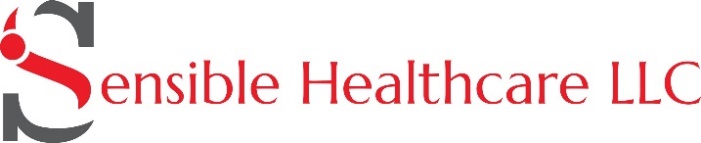 2700 Old Winter Garden RoadOcoee, FL 34761407-654-2724Intake Form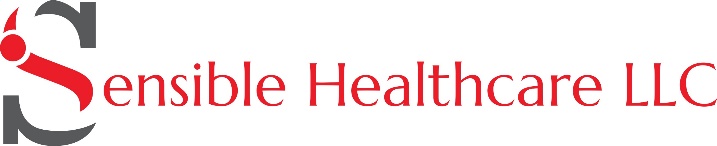 2700 Old Winter Garden RoadOcoee, FL 34761407-654-27242700 Old Winter Garden RoadOcoee, FL 34761407-654-27242700 Old Winter Garden RoadOcoee, FL 34761407-654-27242700 Old Winter Garden RoadOcoee, FL 34761407-654-27242700 Old Winter Garden RoadOcoee, FL 34761407-654-27242700 Old Winter Garden RoadOcoee, FL 34761407-654-27242700 Old Winter Garden RoadOcoee, FL 34761407-654-2724Patient Signature : ______________________________________________________   Date :  _____ / _____ / _______CRC/Investigator Signature : ______________________________________________   Date :  _____ / _____ / _______Demographic InformationName: ___________________________________________ (LEGAL NAME)      Date: _______ / _______ / __________                  FIRST                                     MIDDLE                                     LAST Date of Birth: _______ / _______ / __________      Age: ___________      Sex:      Male      FemaleRace:      White   Black or African American    Asian    American Indian or Alaska Native              Native Hawaiian or Other Pacific Islander    Other, Specify: _____________________________Marital Status: ________________   Highest Level of Education: __________  Occupation: ______________________Patient Contact InformationStreet Address: ___________________________________________________________________________________City: _______________________________________ State: _______________ Zip Code: ________________________Home Phone: ____________________________________ Cell Phone: ______________________________________Email Address: ____________________________________________________________________________________What is the best time of Day to Contact You? ___________________________________________________________Emergency ContactPrimary Emergency Contact Name: ___________________________________ Phone: _________________________Secondary Emergency Contact Name: _________________________________ Phone: _________________________Primary Care Physician InformationPrimary Care Physician or Office Name: ________________________________________________________________Street Address: ___________________________________________________________________________________City: _____________________________________________ State: ____________ Zip Code: _____________________Office Number: ____________________________________ Fax Number: ____________________________________Tobacco HistoryTobacco HistoryTobacco HistoryTobacco HistoryHave you ever Smoke Tobacco Products?    Yes     NoType of Tobacco Product(s): _________________________________________________________________________If Yes, Amount per Day: __________________________   # of Years Smoked: _________________________________Are you still smoking?    Yes     No    If no, when did you quit? __________________________________________Have you ever Smoke Tobacco Products?    Yes     NoType of Tobacco Product(s): _________________________________________________________________________If Yes, Amount per Day: __________________________   # of Years Smoked: _________________________________Are you still smoking?    Yes     No    If no, when did you quit? __________________________________________Have you ever Smoke Tobacco Products?    Yes     NoType of Tobacco Product(s): _________________________________________________________________________If Yes, Amount per Day: __________________________   # of Years Smoked: _________________________________Are you still smoking?    Yes     No    If no, when did you quit? __________________________________________Have you ever Smoke Tobacco Products?    Yes     NoType of Tobacco Product(s): _________________________________________________________________________If Yes, Amount per Day: __________________________   # of Years Smoked: _________________________________Are you still smoking?    Yes     No    If no, when did you quit? __________________________________________Alcohol HistoryAlcohol HistoryAlcohol HistoryAlcohol HistoryHave you ever consumed alcohol?    Yes     NoType of Alcohol: __________________________________________________________________________________If Yes, Amount Consumed per Day: ______________________  # of Years Consumed: __________________________Are you still consuming alcohol?    Yes     No    If no, when did you quit? _________________________________Have you ever consumed alcohol?    Yes     NoType of Alcohol: __________________________________________________________________________________If Yes, Amount Consumed per Day: ______________________  # of Years Consumed: __________________________Are you still consuming alcohol?    Yes     No    If no, when did you quit? _________________________________Have you ever consumed alcohol?    Yes     NoType of Alcohol: __________________________________________________________________________________If Yes, Amount Consumed per Day: ______________________  # of Years Consumed: __________________________Are you still consuming alcohol?    Yes     No    If no, when did you quit? _________________________________Have you ever consumed alcohol?    Yes     NoType of Alcohol: __________________________________________________________________________________If Yes, Amount Consumed per Day: ______________________  # of Years Consumed: __________________________Are you still consuming alcohol?    Yes     No    If no, when did you quit? _________________________________Allergies NoneAllergies NoneAllergies NoneAllergies NoneFood/Drug AllergyStart DateStart DateReaction Birth or  Onset Date: _________ Birth or  Onset Date: _________ Birth or  Onset Date: _________ Birth or  Onset Date: _________ Birth or  Onset Date: _________ Birth or  Onset Date: _________ Birth or  Onset Date: _________ Birth or  Onset Date: _________Family HistoryFamily HistoryFamily HistoryFamily HistoryDiagnosisDiagnosisFamily Member(s)Family Member(s)Heart Disease / Heart AttackHeart Disease / Heart AttackDiabetes Type I or IIDiabetes Type I or IIAsthmaAsthmaDementiaDementiaPrescription MedicationsPrescription MedicationsPrescription MedicationsPrescription MedicationsPrescription MedicationsMedicationCurrent DoseHow OftenStart DateTaken for What_____ / _____ / _____________ / _____ / _____________ / _____ / _____________ / _____ / _____________ / _____ / _____________ / _____ / _____________ / _____ / _____________ / _____ / _____________ / _____ / _____________ / _____ / _____________ / _____ / _____________ / _____ / ________Over the Counter MedicationsOver the Counter MedicationsOver the Counter MedicationsOver the Counter MedicationsOver the Counter MedicationsMedicationCurrent DoseHow OftenStart DateTaken for What_____ / _____ / _____________ / _____ / _____________ / _____ / _____________ / _____ / _____________ / _____ / _____________ / _____ / _____________ / _____ / _____________ / _____ / _____________ / _____ / _____________ / _____ / _____________ / _____ / _____________ / _____ / ________Review of Body SystemsReview of Body SystemsReview of Body SystemsPlease indicate if you have any of the following:Please indicate if you have any of the following:Please indicate if you have any of the following:EyesStart DateStop Date or Ongoing Cataracts       Right       Left_____ / _____ / _____________ / _____ / ________   Or      Ongoing Macular Degeneration_____ / _____ / _____________ / _____ / ________   Or      Ongoing Glaucoma_____ / _____ / _____________ / _____ / ________   Or      Ongoing Diabetic Retinopathy_____ / _____ / _____________ / _____ / ________   Or      OngoingEar, Nose, and ThroatStart DateStop Date or Ongoing Seasonal Allergies or         Allergic Rhinitis_____ / _____ / _____________ / _____ / ________   Or      Ongoing Impaired Hearing_____ / _____ / _____________ / _____ / ________   Or      Ongoing Chronic Sinusitis_____ / _____ / _____________ / _____ / ________   Or      OngoingRespiratoryStart DateStop Date or Ongoing Asthma_____ / _____ / _____________ / _____ / ________   Or      Ongoing Chronic Bronchitis_____ / _____ / _____________ / _____ / ________   Or      Ongoing COPD_____ / _____ / _____________ / _____ / ________   Or      Ongoing Emphysema_____ / _____ / _____________ / _____ / ________   Or      Ongoing Chronic Pneumonia_____ / _____ / _____________ / _____ / ________   Or      Ongoing Sleep Apnea     Use CPAP_____ / _____ / _____________ / _____ / ________   Or      OngoingTuberculosis_____ / _____ / _____________ / _____ / ________   Or      OngoingCardiovascularStart DateStop Date or Ongoing Angina (Chest Pain)_____ / _____ / _____________ / _____ / ________   Or      Ongoing Heart Murmur_____ / _____ / _____________ / _____ / ________   Or      Ongoing Heart Attack_____ / _____ / _____________ / _____ / ________   Or      Ongoing Irregular Heart Beat        (Atrial Fibrillation)_____ / _____ / _____________ / _____ / ________   Or      Ongoing High Blood Pressure_____ / _____ / _____________ / _____ / ________   Or      Ongoing High Cholesterol / Lipids_____ / _____ / _____________ / _____ / ________   Or      Ongoing Coronary Artery Disease_____ / _____ / _____________ / _____ / ________   Or      Ongoing Congestive Heart Failure _____ / _____ / _____________ / _____ / ________   Or      Ongoing Peripheral Vascular Disease_____ / _____ / _____________ / _____ / ________   Or      OngoingGastrointestinalStart DateStop Date or Ongoing Acid Reflux / GERD_____ / _____ / _____________ / _____ / ________   Or      Ongoing Ulcers_____ / _____ / _____________ / _____ / ________   Or      Ongoing Hernia Type:_______________ _____ / _____ / _____________ / _____ / ________   Or      Ongoing Gastric Polyps_____ / _____ / _____________ / _____ / ________   Or      Ongoing Hemorrhoids_____ / _____ / _____________ / _____ / ________   Or      Ongoing Diverticulitis_____ / _____ / _____________ / _____ / ________   Or      Ongoing Irritable Bowel Syndrome_____ / _____ / _____________ / _____ / ________   Or      Ongoing Inflammatory Bowel Disease_____ / _____ / _____________ / _____ / ________   Or      Ongoing Chronic Constipation_____ / _____ / _____________ / _____ / ________   Or      Ongoing Chronic Diarrhea_____ / _____ / _____________ / _____ / ________   Or      Ongoing Gallstones_____ / _____ / _____________ / _____ / ________   Or      OngoingEndocrine / MetabolicStart DateStop Date or Ongoing Diabetes Mellitus       Type: _______________________ / _____ / _____________ / _____ / ________   Or      Ongoing Hypoglycemia (Low Blood       Sugar)_____ / _____ / _____________ / _____ / ________   Or      Ongoing Hyperthyroidism (Overactive)_____ / _____ / _____________ / _____ / ________   Or      Ongoing Hypothyroidism (Underactive)_____ / _____ / _____________ / _____ / ________   Or      Ongoing Thyroid Nodule_____ / _____ / _____________ / _____ / ________   Or      Ongoing Gout_____ / _____ / _____________ / _____ / ________   Or      Ongoing Vitamin Deficiency       Type: _________________________ / _____ / _____________ / _____ / ________   Or      OngoingHematologicStart DateStop Date or Ongoing Clotting Disorder_____ / _____ / _____________ / _____ / ________   Or      Ongoing Chronic Anemia_____ / _____ / _____________ / _____ / ________   Or      OngoingImmunologicStart DateStop Date or Ongoing HIV/AIDS_____ / _____ / _____________ / _____ / ________   Or      Ongoing Lupus_____ / _____ / _____________ / _____ / ________   Or      Ongoing Cancer      Type: _________________________ / _____ / _____________ / _____ / ________   Or      OngoingHepaticStart DateStop Date or Ongoing Liver Disease_____ / _____ / _____________ / _____ / ________   Or      Ongoing Fatty Liver Disease_____ / _____ / _____________ / _____ / ________   Or      Ongoing Hepatitis B, or C       Type: _________________________ / _____ / _____________ / _____ / ________   Or      OngoingRenalStart DateStop Date or Ongoing Kidney Stones_____ / _____ / _____________ / _____ / ________   Or      Ongoing Recurrent Kidney Infections_____ / _____ / _____________ / _____ / ________   Or      Ongoing Chronic Kidney Disease_____ / _____ / _____________ / _____ / ________   Or      OngoingUrogenital / GynecologicStart DateStop Date or Ongoing Overactive Bladder_____ / _____ / _____________ / _____ / ________   Or      Ongoing Uterine Fibroids_____ / _____ / _____________ / _____ / ________   Or      Ongoing Uterine Cysts_____ / _____ / _____________ / _____ / ________   Or      Ongoing Endometriosis_____ / _____ / _____________ / _____ / ________   Or      Ongoing Erectile Dysfunction_____ / _____ / _____________ / _____ / ________   Or      Ongoing Benign Prostate Hypertrophy (BPH)_____ / _____ / _____________ / _____ / ________   Or      OngoingMales Method of Contraception:  NA, Female Vasectomy   Condoms/Spermicide   Abstinence   Sterile Partner  None    Other: ________________Males Method of Contraception:  NA, Female Vasectomy   Condoms/Spermicide   Abstinence   Sterile Partner  None    Other: ________________Males Method of Contraception:  NA, Female Vasectomy   Condoms/Spermicide   Abstinence   Sterile Partner  None    Other: ________________Females Reproductive History:  NA, MaleAre you currently Pregnant, Lactating, or Breast Feeding?   Yes   NoPlease specify:  # of pregnancies: ______    # of Live Births: _______                              # of C-Sections: ______ with dates: _____ / _____ / ________, _____ / _____ / _________ Check all reproductive procedures you have received:    Bilateral Tubal Ligation, Date: ____ / ____ / _______     Partial Hysterectomy, Date: ____ / ____ / _______ Complete Hysterectomy, Date: ____ / ____ / _______  Bilateral Oophorectomy, Date: ____ / ____ / _______ Uterine Ablation, Date: ____ / ____ / _______                IUD Placement, Date: ____ / ____ / _______ Contraceptive Implant Placement, Date: ____ / ____ / _________When was your last Menstrual Period? _____ / _____ / ________   If no longer having Menstrual Periods, was this Spontaneous or due to a procedure?  Spontaneous   ProcedureCurrent Method of Contraception:  Surgically Sterile   Postmenopausal   Oral Contraceptives   Transdermal Patch Contraceptive   IUD  Contraceptive Implant   Condoms/Spermicide   Abstinence   Sterile Partner  None     Other: _____________________Females Reproductive History:  NA, MaleAre you currently Pregnant, Lactating, or Breast Feeding?   Yes   NoPlease specify:  # of pregnancies: ______    # of Live Births: _______                              # of C-Sections: ______ with dates: _____ / _____ / ________, _____ / _____ / _________ Check all reproductive procedures you have received:    Bilateral Tubal Ligation, Date: ____ / ____ / _______     Partial Hysterectomy, Date: ____ / ____ / _______ Complete Hysterectomy, Date: ____ / ____ / _______  Bilateral Oophorectomy, Date: ____ / ____ / _______ Uterine Ablation, Date: ____ / ____ / _______                IUD Placement, Date: ____ / ____ / _______ Contraceptive Implant Placement, Date: ____ / ____ / _________When was your last Menstrual Period? _____ / _____ / ________   If no longer having Menstrual Periods, was this Spontaneous or due to a procedure?  Spontaneous   ProcedureCurrent Method of Contraception:  Surgically Sterile   Postmenopausal   Oral Contraceptives   Transdermal Patch Contraceptive   IUD  Contraceptive Implant   Condoms/Spermicide   Abstinence   Sterile Partner  None     Other: _____________________Females Reproductive History:  NA, MaleAre you currently Pregnant, Lactating, or Breast Feeding?   Yes   NoPlease specify:  # of pregnancies: ______    # of Live Births: _______                              # of C-Sections: ______ with dates: _____ / _____ / ________, _____ / _____ / _________ Check all reproductive procedures you have received:    Bilateral Tubal Ligation, Date: ____ / ____ / _______     Partial Hysterectomy, Date: ____ / ____ / _______ Complete Hysterectomy, Date: ____ / ____ / _______  Bilateral Oophorectomy, Date: ____ / ____ / _______ Uterine Ablation, Date: ____ / ____ / _______                IUD Placement, Date: ____ / ____ / _______ Contraceptive Implant Placement, Date: ____ / ____ / _________When was your last Menstrual Period? _____ / _____ / ________   If no longer having Menstrual Periods, was this Spontaneous or due to a procedure?  Spontaneous   ProcedureCurrent Method of Contraception:  Surgically Sterile   Postmenopausal   Oral Contraceptives   Transdermal Patch Contraceptive   IUD  Contraceptive Implant   Condoms/Spermicide   Abstinence   Sterile Partner  None     Other: _____________________MusculoskeletalStart DateStop Date or Ongoing Osteoarthritis       Location: _______________________ / _____ / _____________ / _____ / ________   Or      Ongoing Rheumatoid Arthritis_____ / _____ / _____________ / _____ / ________   Or      Ongoing Fibromyalgia_____ / _____ / _____________ / _____ / ________   Or      OngoingPsychiatricStart DateStop Date or Ongoing Anxiety or Panic Attacks_____ / _____ / _____________ / _____ / ________   Or      Ongoing Depression_____ / _____ / _____________ / _____ / ________   Or      Ongoing Bipolar Disorder_____ / _____ / _____________ / _____ / ________   Or      Ongoing Schizophrenia _____ / _____ / _____________ / _____ / ________   Or      OngoingNeurologicStart DateStop Date or Ongoing Insomnia_____ / _____ / _____________ / _____ / ________   Or      Ongoing Migraine Headaches_____ / _____ / _____________ / _____ / ________   Or      Ongoing Chronic Headaches_____ / _____ / _____________ / _____ / ________   Or      Ongoing Seizure Disorder_____ / _____ / _____________ / _____ / ________   Or      Ongoing Stroke / TIA_____ / _____ / _____________ / _____ / ________   Or      Ongoing Alzheimer’s Disease_____ / _____ / _____________ / _____ / ________   Or      Ongoing Memory Problems / Dementia_____ / _____ / _____________ / _____ / ________   Or      Ongoing Diabetic Peripheral Neuropathy_____ / _____ / _____________ / _____ / ________   Or      Ongoing Post-Herpetic Neuralgia (PHN)_____ / _____ / _____________ / _____ / ________   Or      OngoingSkinStart DateStop Date or Ongoing Psoriasis_____ / _____ / _____________ / _____ / ________   Or      Ongoing Eczema_____ / _____ / _____________ / _____ / ________   Or      OngoingSurgical HistorySurgical HistorySurgical HistorySurgeryDateReason for Surgery_____ / _____ / _____________ / _____ / _____________ / _____ / _____________ / _____ / _____________ / _____ / _____________ / _____ / _____________ / _____ / _____________ / _____ / _____________ / _____ / _____________ / _____ / _____________ / _____ / ________Do you anticipate or expect surgery in the next year?   Yes   NoIf yes, please specify surgery/reason: __________________________________________________________________Do you anticipate or expect surgery in the next year?   Yes   NoIf yes, please specify surgery/reason: __________________________________________________________________Do you anticipate or expect surgery in the next year?   Yes   NoIf yes, please specify surgery/reason: __________________________________________________________________Any Other Medical ConditionsAny Other Medical ConditionsAny Other Medical ConditionsDiagnosisDateStop Date or Ongoing_____ / _____ / _____________ / _____ / _____________ / _____ / _____________ / _____ / _____________ / _____ / _____________ / _____ / _____________ / _____ / _____________ / _____ / _____________ / _____ / _____________ / _____ / ________